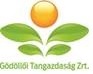 munkatársat keres az alábbi pozícióra:KönyvelőFőbb feladatok, munkák: Bejövő- és kimenő számlák, pénztárak, bankkivonatok és vegyes tételek könyvelése Belföldi szállítói számlák iktatása, számszaki ellenőrzése, igazoltatása Kimenő számlák készítése és ellenőrzése Éves zárási munkákban való részvétel Bevallások készítése, beküldése Banki utalások előkészítése, indítása, ellenőrzése Statisztikai adatszolgáltatás a vezetőség részére Bérszámfejtés analitikus előkészítése Gazdasági vezető munkájának segítése Az álláshoz tartozó elvárások: Mérlegképes könyvelői végzettség Legalább 2 év teljes körű könyvelési területen szerzett tapasztalat Windows Office felhasználó szintű ismerete (Word, Excel,) Naprakész adózási és számviteli ismeretek, Mezőgazdasági termelésben szerzett könyvviteli tapasztalat Önálló, precíz felelősségteljes munkavégzés Jó problémamegoldó készség, alkalmazkodó képesség, terhelhetőség Együttműködésre és csapatmunkára való készség Microfox Mozaik és Agrovir könyvelési rendszer ismerete előny Amit kínálunk: stabil vállalati háttér, fiatalos csapat alkalmazotti jogviszony, hosszú távú munkalehetőség igény esetén szolgálati lakás biztosítása élet- és balesetbiztosítás Állás, munka területe(i): Adminisztráció, Asszisztens, Irodai munka Adminisztrátor, Dokumentumkezelő Pénzügy, Könyvelés Könyvelés Számlázó, Pénztáros Szükséges tapasztalat: 2 év szakmai tapasztalat Szükséges végzettség: min.Középiskola Szükséges nyelvtudás: Nem igényel nyelvtudást Foglalkoztatás jellege: Teljes munkaidő (munkarend: hétfő-péntek, 8-16h) Munkavégzés helye: Kartal, Pest megye Jelentkezés módja: Fényképes önéletrajz elküldése az allas@gtrt.hu email címre Fizetési igény megjelölése A belépés legkorábbi időpontjának megjelölése 